ANNEXES spécifique CC1 	Infrastructures de transport, mobilité, environnementNature du projet  	Mobilité douce:			 Trottoir(s)	 	  Chemin(s)			  Couvert  Piste cyclable	  Traversée piétonne 		  Mixte  Passage inférieur 	 Passage supérieur/ passerelleAutre(s) : 	
Transport:			 Rampe d’accès	   Arrêt de bus, couvert		 Route, accès			 Passage inférieur 	   Passage supérieur/ passerelle			 Voies de tramway, bus, etc.			 Boucle de comptage	   Borne de recharge (remplir l’annexe B)			 Place(s) de stationnement (remplir l’annexe B)			 Dispositif(s) de lecture de plaques d’immatriculation, caméras, radars			Autre(s) : 	Environnement:			 Passage à faune		 Aménagement de cours d’eau			 				 Sondes géothermiques	 Panneaux solaires				 				 Piézomètre(s)		 Aménagements de biodiversité			 				Autre(s) : 		Aménagement	 		 Barrière, haie, clôture 	 Mur de soutènement, paroi					complémentaire:		 Candélabre			 Potelets			 				 Glissière de sécurité		 Marquage routier				  Signalisation		Autre(s) : 	Ce projet se trouve sur ou sous	 Oui, sur	  Oui, sous	Ouvrage : 
un ouvrage de la RN:			 Non
(Pont, Viaduc, passage inférieur/supérieur, etc.)	Modification/impacts
sur une infrastructure 
de la RN existante:	       Oui :	  Modification de la limite du bien-fonds				  Emprise(s) sur le domaine des RN provisoire(s)
				  Emprise(s) sur le domaine des RN définitive(s)				  Modification d’un ouvrage (Pile/appui, etc.)				  Modification/raccords à chambre(s), cabine(s) technique(s)				  Modification d’un mur de soutènement, d’une paroi antibruit, etc.
				  Fixations sur une infrastructure/ouvrage de la RN
                  			      (descriptif/schémas à fournir)	Autre(s): 				 			        Non    Incidences sur le trafic :		 Aucune	 Fermeture partielle		 Fermeture complète Fermeture d’espaces réservés à la mobilité douce sans impact sur le trafic s’écoulant sur les routes nationales				 Identification du cadastre souterrain existant (à faire figurer sur les plans) C2 	Infrastructures sportives, culturelles ou de loisirsNature du projet:  		 Terrains (multisport, pétanque, fitness, volley, etc.)  Place de jeux	Autre(s) : 	
Aménagements 		 Places de stationnement	 Couvert à vélos					complémentaires:		Autre(s) : Description détaillée du projet 	
et des aménagements prévus:	Aménagements:			 Temporaire/ provisoire	Durée : du , au (jj/mm/aa)				 					 Permanent	Emprises des aménagements:	Surfaces (m2) :		Dimensions (L x l x h):	Ce projet se trouve sur ou sous	 Oui, sur	  Oui, sous	Ouvrage : 
un ouvrage des RN:			 Non
(Pont, Viaduc, passage inférieur/supérieur, etc.)	Mesure(s) de protection des éléments 
structurels (pile, culée, coffre, tablier, etc.) de l’ouvrage:		Ce projet nécessite des				 Oui    	Description: 	
infrastructures techniques supplémentaires:		 Non	(Candélabre(s), armoire(s) technique(s), 
conduite(s) électrique(s), système de récole des eaux, 
conduite(s) EC/EU, etc.) Identification du cadastre souterrain existant (à faire figurer sur les plans) 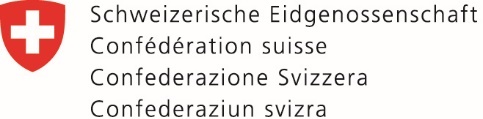 Département fédéral de l'environnement, des transports, de l'énergie et de la communication DETECOffice fédéral des routes OFROU!OFROU : Equipements électromécaniques et de sécurité (EES), collecteurs EU/EC, SETEC, chambres techniques, autres ouvrages (voûtages).Les plans des ouvrages et du cadastre souterrain des routes nationales sont mis à la disposition du Requérant uniquement sur demande à : archivesf1@astra.admin.ch
Tiers : Eaux, CAD/FAD, gaz, électricité, télécommunication, etc.!Les éléments structurels de l’ouvrage devront être protégés. !OFROU : Equipements électromécaniques et de sécurité (EES), collecteurs EU/EC, SETEC, chambres techniques, autres ouvrages (voûtages).Les plans des ouvrages et du cadastre souterrain des routes nationales sont mis à la disposition du Requérant uniquement sur demande à : archivesf1@astra.admin.ch
Tiers : Eaux, CAD/FAD, gaz, électricité, télécommunication, etc.      Annexes spécifiques C1 et C2     Documents obligatoires      Annexes spécifiques C1 et C2     Documents obligatoiresEchelle recommandée      Lettre d’accompagnement/ justification-      Extrait carte nationale SuissePlan 1:25 000      Plan de situation cadastral du projet
      (voir sur le SIT/Géoportail cantonal)       Plan de situation cadastral du projet
      (voir sur le SIT/Géoportail cantonal) Plan 1:1 000 et 1:500      Plan du projet détaillé avec les emprises       (représentation des surfaces)      Plan du projet détaillé avec les emprises       (représentation des surfaces)Plan 1:500/1:100 et 1:20      Photomontage(s), croquis ou dessin(s)      Photomontage(s), croquis ou dessin(s)-      Documents complémentaires à joindre si les aménagements/mesures suivants sont projetés      Documents complémentaires à joindre si les aménagements/mesures suivants sont projetés      Documents complémentaires à joindre si les aménagements/mesures suivants sont projetés      Documents complémentaires à joindre si les aménagements/mesures suivants sont projetés      Documents complémentaires à joindre si les aménagements/mesures suivants sont projetés      Projets routiers/ Mobilité douce :
      Profil(s) en long/en travers, Coupe(s)-type(s)Plan 1:500/1:100 et 1:20      Avec incidences sur le trafic :
      Plan de gestion du trafic, signalisation-      Système de récolte des eaux : descriptif, détails, schémas-      Fixations aux ouvrages/infrastructure (pont, culée, tablier, mât, etc.) : 
      descriptif, détails, schémas-      Passages/raccordements (électriques, EU/EC, etc.) : 
      descriptif, détails, schémas                  -Lieu et dateSignature du requérant